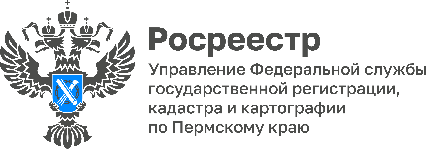 ПРЕСС-РЕЛИЗРосреестр: 6 способов стать собственником недвижимостиОснованиями возникновения (приобретения) права собственности являются различные юридические факты, то есть обстоятельства реальной жизни, в соответствии с законом влекущие возникновение права собственности на имущество у конкретных лиц. Управление Росреестра по Пермскому краю расскажет о наиболее часто встречающихся основаниях. 1. Договоры и иные сделкиЭто самое распространенное основание возникновения права частной собственности на недвижимое имущество. Приобрести недвижимость можно на основании договора-купли-продажи,  мены, дарения, аренды с правом выкупа, долевого участия в строительстве или иной сделки об отчуждении недвижимости.2. Приватизация государственного и муниципального имуществаЭто основание связано с передачей государственного или муниципального имущества в частную собственность. Например,  владельцем квартиры можно стать по договору приватизации жилого помещения. 3. Решение суда о признании права собственности на самовольную постройкуПо общему правилу право собственности на самовольную постройку не возникает. Приобретение права собственности на нее -это исключение из этого правила.Для признания судом права собственности на самовольную постройку требуется одновременное соблюдение целого ряда условий:- земельный участок, на котором расположена самовольная постройка, принадлежит на праве собственности или ином праве;- имеется разрешение на строительство;- на день обращения в суд постройка соответствует установленным параметрам и обязательным требованиям;- сохранение постройки не нарушает права и охраняемые законом интересы других лиц (например, соседей) и не создает угрозу жизни и здоровью граждан.4. Приобретательная давностьВ силу приобретательной давности по решению суда можно стать собственником недвижимости в отношении как бесхозяйного имущества,  так и имущества у которого может быть собственник. Закон предусматривает прекращение его права и, напротив, возникновение права собственности у другого лица, если он владеет имуществом как своим собственным, добросовестно, открыто и непрерывно в течение 15 лет.5. Создание нового объекта недвижимостиДля того чтобы приобрести право собственности на новый объект недвижимости необходимо построить его без нарушений законодательства и  для себя.Новый объект недвижимости может возникнуть и в результате реконструкции старого объекта, если изменились его индивидуализирующие характеристики, например, высота, площадь, этажность.6. Реорганизация юридического лицаПри реорганизации происходит переход прав и обязанностей от ранее действовавших к новым юридическим лицам-правопреемникам. Для возникновения права собственности у правопреемника необходимо оформить, утвердить передаточный акт и осуществить государственную регистрацию созданного при реорганизации юридического лица.При этом право собственности возникнет с момента завершения реорганизации. Об Управлении Росреестра по Пермскому краюУправление Федеральной службы государственной регистрации, кадастра и картографии (Росреестр) по Пермскому краю осуществляет функции по государственному кадастровому учету и государственной регистрации прав на недвижимое имущество и сделок с ним, государственного мониторинга земель, государственному надзору в области геодезии, картографии и земельному надзору, надзору за деятельностью саморегулируемых организаций кадастровых инженеров и арбитражных управляющих. Руководитель Управления Росреестра по Пермскому краю – Лариса Аржевитина.Контакты для СМИПресс-служба Управления Федеральной службы 
государственной регистрации, кадастра и картографии (Росреестр) по Пермскому краю+7 (342) 205-95-58 (доб. 3214, 3216, 3219)614990, г. Пермь, ул. Ленина, д. 66/2press@r59.rosreestr.ruhttp://rosreestr.gov.ru/ 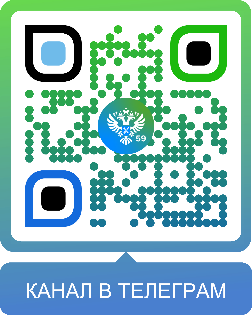 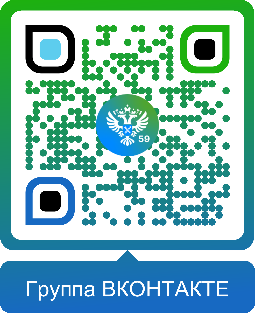 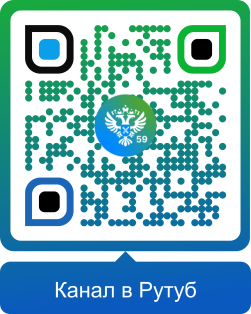 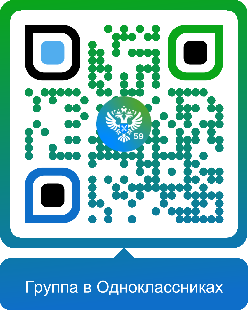 ВКонтакте:https://vk.com/rosreestr_59Телеграм:https://t.me/rosreestr_59Одноклассники:https://ok.ru/rosreestr59Рутуб:https://rutube.ru/channel/30420290